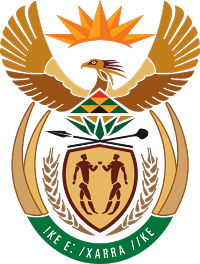 MINISTRY COOPERATIVE GOVERNANCE AND TRADITIONAL AFFAIRSREPUBLIC OF SOUTH AFRICANATIONAL ASSEMBLYQUESTION FOR WRITTEN REPLYQUESTION NUMBER 1730 OF 2020◙1730. Mrs V van Dyk (DA) to ask the Minister of Cooperative Governance and Traditional Affairs.With reference to her reply to question 794 on 18 May 2020, why is she unable to provide the information as to whether councillors who resign, informs her department of such resignations? NW2120E								REPLY	No.When a person resigns as a councillor, he or she may submit their resignation to the municipality or to the political party to which the councillor may belong, for the party to then facilitate the submission of the resignation to the municipality, where after a vacancy is declared.  End. 